Psychological Wellbeing Practitioner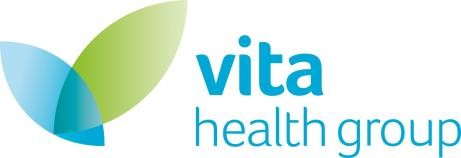 Job detailsHead Office: Vita Health Group, 7 Angel Hill, Bury St Edmunds, Suffolk IP33 1UZ	Vita Health Group All Rights ReservedPerson specificationVersion ControlJob title:Psychological Wellbeing PractitionerDepartment:IAPT Primary Care Mental HealthLocation:Newcastle Upon TyneReporting to: (job title only)Team LeadAccountable to: (where applicable)Service LeadJob purpose:   The successful candidate is responsible for providing low intensity CBT interventions to clients with Common Mental Health Disorders. They must be able to conduct telephone triage assessments, one to one sessions via phone and face to face, groups and use of computerised CBT (CCBT).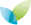    To hold a full caseload and provide a 70/30 split between clinical and non-clinical time.   VHG have a highly successful service and our staff are offered regular clinical skills and case management supervision to support the PWP to achieve the best results possible for your clientsRole and Responsibilities:Any other reasonable request as required.Equality Diversity & Inclusion (EDI)We are proud to be an equal opportunities employer and are fully committed to EDI best practice in all we do.  We believe it is the responsibility of everyone to ensure their actions support this with all internal and external stakeholders.Be aware of the impact of your behaviour on othersEnsure that others are treated with fairness, dignity and respectMaintain and develop your knowledge about what EDI is and why it is importantBe prepared to challenge bias, discrimination and prejudice if possible to do so and raise with your manager and EDI teamEncourage and support others to feel confident in speaking up if they have been subjected to or witnessed bias, discrimination or prejudiceBe prepared to speak up for others if you witness bias, discrimination or prejudiceAdditional information:Some travel including occasional overnight stays may be required, so a full clean driving licence is desired.EssentialDesirableQualifications   PGDIP in Low Intensity Interventions   Psychology or other health related undergraduate degree   Psychology or other health related postgraduate degreeExperience   Evidence of working with people who have experienced a mental health problem and experience within IAPT   Demonstrates robust risk management processes   Demonstrates high standards in written communication   Worked in a service where agreed targets in place demonstrating clinical outcomes   Ability to manage own caseload and time   Evidence of working in the local community   Experience of facilitating Groups   Experience of using Computerised CBT (CCBT)   Experience of using patient record systemsSkills/knowledge   IT literate – intermediate level minimum   Able to demonstrate clinical outcomes and meeting agreed performance targets   Demonstrates high standards in written communication.   Ability to manage own caseload and time.   Able to write clear reports and lettersPersonal competencies and qualities   Excellent verbal and written communication skills   High level of enthusiasm and motivation   Ability to work individually or within a team and foster good working relationships   Ability to work under pressure   Excellent time managementskills   Car driver and/or ability and willingness to travel to locations throughout the organisationOwner:Human ResourcesReview:AnnuallyClassification:1 (Proprietary)Author:Human ResourcesVersion:V1.1Status:PUBLISHEDDate Published:03/12/2019Code:TBCVersion:Date:Summary of ChangesV1.103.12.19Document copied onto authorised VHG branded Policy Template (original had no coding)